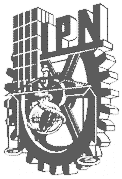 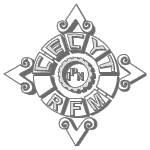 “BANCO DE REACTIVOS”COMUNICACIÓN Y LIDERAZGOUTILIZADO EN EL CICLO ESCOLAR 2009-2010 BPRESENTA VERÓNICA ALEJANDRA OSORIO VELASCOMéxico D.F., julio de 2010.LEE CON ATENCIÓN LO QUE SE PREGUNTA Y SELECCIONA LA RESPUESTA CORRECTA 1.-Vivir con buenos principios como la honestidad, el respeto, el trabajo arduo y el amor dan como resultado una vida:2.-Hacer ejercicio, alimentarte sanamente, dormir ocho horas diarias son ejemplos de:3.- Pensar antes de actuar y ser tranquilo y alivianado.4.- “Así soy yo. Simplemente es mi  forma de ser.” es un ejemplo de lenguaje:5.-Si quieres formar un equipo deportivo u obtener buenas calificaciones necesitas una actitud que indique:6.- Consiste en vivir tu vida teniendo en mente una imagen de cómo quieres que resulte.7.- Tendrán una enorme influencia en la vida que vivirás, y en la persona que te convertirás.8.-Significa planear tu tiempo en torno a las cosas más importantes de tu vida.9.- Ayuda a conseguir más y a vivir conforme a tu potencial.10.- Te impiden hacer tu mejor esfuerzo y disfrutar de la vida.11.- Son las personas con quienes entramos en contacto constituyen una gran parte de nuestra vida.12.- Esta actitud dice: “si yo caigo, tu caerás conmigo”.13.- Esta actitud dice: “no me importa qué tan bueno soy siempre y cuando sea mejor que tú”14.- Esta actitud es de debilidad. Significa que te pisotean porque eres “buena gente” y cedes todo el tiempo.15.-Consiste en creer que hay bastante éxito para todos y no sólo para ti o para mí.16.- Permitir que nuestra mente vague cuando alguien está hablando.17.- Es cuando no estamos prestando atención, pero fingimos que sí al emplear palabras como “si” y “está bien”.18.-Prestar atención  únicamente a la parte de la conversación que nos interesa es.19. Se entiende como la acción de ponerse en los zapatos del otro para evitar juzgarlo a la ligera, señalando sin razón.20.-Ocurre cuando dos o más personas trabajan juntas para crear algo mejor de lo que podrían crear por separado.USA EL BANCO DE PALABRAS PARA RESOLVER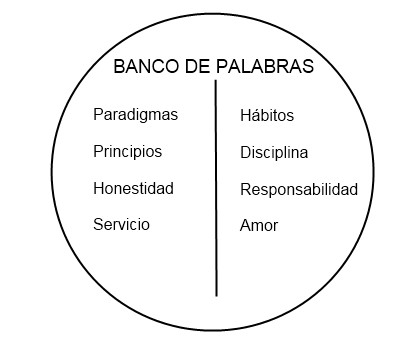 EL CRUCIGRAMA QUE ESTÁ A CONTINUACIÓNHORIZONTALES1.-La forma en que vemos el mundo,a los demás y a nosotros.5.-Nunca cambian y forman el carácter.6.-Sentir afecto por los demás.7.-Decir siempre la verdad.8.-Cosas que hacemos en forma repetida o automática.VERTICALES2.-Cuando los demás pueden contar contigo.3.-Mantener en algo hasta terminarlo.4.-Ayudar a otros que se encuentran necesitados. LEE CON ATENCIÓN AMBAS COLUMNAS Y RELACIÓNALAS COLOCANDO  EL NÚMERO QUE CORRESPONDA.USA EL BANCO DE PALABRAS PARA RESOLVER LAS SIGUIENTES PREGUNTASEs  la imagen que se tiene de uno mismo. En condiciones favorables se dice que si se tiene una autoestima equilibrado  el  individuo con ella es capaz de salir adelante._____________________________________Es mover, conducir, impulsar a  la acción. Es tener la capacidad de entender por qué la gente actúa así y maneja con destreza los resortes que impulsan. ________________________________________Son mecanismos mediante los cuales el líder tiene asegurado cierto comportamiento.______________________________Es el derecho a dar órdenes, esperando, razonablemente, que sean obedecidas.______________________________Es el grado en que los líderes influyen en la conducta de los demás. Éste se modificará según el prestigio del dirigente.____________________________________________Es un conjunto de valores y normas que de común acuerdo y conocimiento todos seguirán. __________________________________________________Es conocerse a sí mismo, saber cuáles son todas nuestras cualidades aceptando las buenas y cambiando todas las que nosotros vemos que están mal._____________________________________________Se refiere a cómo una persona ejerce control sobre sus propias respuestas para perseguir metas y vivir de acuerdo con normas.  _______________________________________Lanzar al frente una acción con conciencia. Buscar construir más allá de mi primer impulso. ___________________________________________ La honestidad, el respeto, la responsabilidad, el trabajo arduo y el amor nunca cambian, ni  nunca te decepcionan. Los principios según los cuales vivimos forman nuestro carácter._________________________________________LEE CON ATENCIÓN Y RESPONDE QUE TIPO DE CONFLICTO ES (ATRACCION-ATRACCION, ATRACCION-EVITACION, EVITACIÓN-EVITACIÓN, DOBLE AA-EE)1.-Mariana termina su nivel medio superior con excelentes calificaciones en la escuela le notifican que ha sido becada para que estudie la superior en España, días después se da cuenta que está embarazada.___________________________________________2.-Emiliano está muy enamorado de su novia ella le pide que asista a una cena familiar, lo cual se le hace una idea muy desagradable pues los papas de su novia lo cuestionan demasiado y lo hacen sentir incomodo, pero si no asiste su novia se molestaría o se sentiría triste.__________________________________________3.-Ricardo  es un obrero en Tijuana lo que gana es insuficiente para mantener a su familia, otro compañero de trabajo le propone irse de indocumentado a Estados Unidos en condiciones muy riesgosas y si decide quedarse ya no puede con la alimentación, renta, y seguir mandando a sus hijos a la escuela.__________________________________________4.-Gustavo tiene un conflicto le gusta dos chicas una que conoce desde hace tiempo  es tierna, responsable y muy deportista. Otra que acaba de conocer y físicamente le atrae mucho no sabe a cual elegir para pedirle que sea su novia.___________________________________________5. Jazmín quiere entrar a un taller en la escuela pero no sabe cual elegir pues los dos que le interesan (piano y actuación) se imparten el mismo día y a la misma hora.__________________________________________6.- Los papás de María Fernanda  están separados y ella tiene un  conflicto de decidirse que va hacer pues su papá la invita a ir de vacaciones a Cancún  pero en esas mismas fechas es el cumpleaños de su mamá.____________________________________7.-Alberto tiene una fiesta que será muy divertida en la cual irán todos sus compañeros del futbol americano, pero desafortunadamente al día siguiente tiene examen  de Cálculos y le falta estudiar un tema._____________________________________8.- Sofía  es una exitosa  licenciada en turismo  en donde trabaja le proponen un proyecto en España que dura cuatro meses, pero tendría que dejar a sus hijo Emiliano de tres años.______________________________________9.- Omar llega a su casa con mucha hambre, pero su mamá  hizo un platillo que no le gusta, decide ir a la taquería  de la esquina, al comenzar a comer se da cuenta que en la pared hay una cucaracha.______________________________________10.-Gabriela  está próxima a cumplir quince años sus papas hablan con ella para que decida si va a querer un viaje a Disneylandia o una gran fiesta le piden que dé una respuesta pronto._____________________________________Realiza el proceso que se da en la Toma de Decisiones en la siguiente situación:Angélica es una joven que acaba de terminar su carrera, ha conseguido trabajo en una empresa importante, pero ésta se encuentra a una distancia muy lejana de su casa, por otra parte quiere continuar con sus estudios de especialización. Por tanto ha tomado la decisión de irse a vivir a un departamento más cercano a su lugar de trabajo y escuela.¿Qué aspectos tendrá que considerar para que su decisión sea la más adecuada?De acuerdo a la situación anterior, desarrolla el proceso decisional que Angélica debe de tomar en cuenta antes de la toma de su decisión. En cada elemento llena con la información correspondiente.a)Tranquilab)Exitosa****c)Con fracasosd) Feliza) Malos Hábitosb) Cuidar el cuerpoc)Buenos hábitos****d) Autoestima altaa) Comportamiento proactivo****b) Comportamiento Inteligentec) Comportamiento Pasivod) Comportamiento reactivoa) Proactivob)Coloquialc)Reactivo*****d)Vulgara) “Puedo hacerlo”***b)” Intentare hacerlo”c)” No puedo”d)”A ver si quieren”a) Primero lo primerb) Comenzar con un fin en la mente.****c) Ganar-Ganard)Utiliza la Sinergiaa) Las decisiones****B) Las amistadesc) Los interesesd)El trabajo continuoa)Afila la sierrab)Comprender y luego ser comprendidob) Comenzar con un fin en la mente.Primero lo primero****a) Dirigirb)Planear****c)Actuarc)Pasividad a)La honestidadb)La felicidadc)Los miedos****d) La seguridada)Significado de relación****b) Significado de equipo.c) Significado de grupod) Significado de amigosa) Ganar-PerderPerder- Perder**c)Perder-Ganard) Ganar-Ganara)Perder-Ganarb)Ganar-Ganarc)Ganar- Perder****b)Perder- Perdera)Ganar-Ganarb)Ganar- Perderc)Perder- Perderd)Perder-Ganar****a) Ganar-Ganar****b)Perder-Ganarc)Ganar- Perderd)Perder- Perdera)Poner atenciónDistraerse****Concentrarsed)Escuchar de manera selectivaa)Escuchar de manera selectivab)Poner atenciónc)Fingir escuchar***d)Distraersea)Escuchar de manera selectiva***b)Fingir escucharc)Distraersec) Concentrarsea) Sinergia****b)Afila la Sierrac)Proactivod)Afilar la sierra12345678Puede ser definida como un proceso por medio del cual emisores y receptores a través de mensajes interactúan en un contexto social dado.Es una unidad capaz de trasmitir contenidos representativos, que se perciben gracias a los sentidos y que en el proceso comunicativo es portador de información.Es  un tipo de signo que tiene por finalidad cambiar u originar una acción  y actúa de manera directa e inmediata sobre el receptor del mensaje.Son las ideas, sentimientos e información que se transmite a través de códigos.Se refiere a factores causados por las características individuales de la persona. Son un ruido mental que impide aceptar o comprender las ideas.Son deficiencias o malformaciones orgánicas que impiden la comunicación con los otros.Es cualquier interacción de dos o más personasEs la relación de intercambio por medio de la cual dos o más personas comparten su percepción de la realidad con la finalidad de influir en el estado de las cosas.Es el principal medio de trasmisión de mensajes, discursos, encuentros formales, etc. Entre dos personas o grupos.Es la comunicación que se da mediante indicios, signos y que carecen de estructura verbal.Se define como el conjunto de dos o más individuos que se relacionan, son interdependientes y que se reúnen para conseguir objetivos específicos.Grupo cuyos esfuerzos individuales dan por resultado un desempeño que es mayor que la suma de aportes de cada uno.Es el proceso que comienza cuando una parte percibe que otra afectó o va a afectar algo que le interesa. Es un proceso a través del cual las diferentes partes que se han trabado en una negociación buscan la forma de que un tercero pueda solucionar el asunto. Se produce cuando otro tiene algo que tú deseas,  comenzando un proceso de preparación, para regatear, negociar y obtenerlo.Se trata de un procedimiento por medio del cual una persona natural o jurídica puede someter a la decisión de uno o varios mediadores las cuestiones legales que pueden surgir.Es aquel que sabe cómo dirigir a la gente hacia su mejor esfuerzo. Es el arte de influir sobre la gente para que trabaje con entusiasmo en la consecución de objetivos en pro del bien común.Es el que nace con ciertas características que le facilitan influir sobre los demás. Es el que en una momento surge, ya que sabe cómo resolver un problema y logra hacerlo.(   ) Comunicación(   ) Signo(   ) Señal(   ) Mensaje(   )Barreras Psicológicas(   ) Barreras Fisiológicas(   ) Relaciones humanas(   ) Comunicación Interpersonal(   ) Comunicación Verbal(   )Comunicación no Verbal(   )Grupo(   )Equipo(   )Conflicto(   ) Mediación(   )Negociación(   )Arbitraje(   )Líder(   )Liderazgo(   )Líder Natural(   ) Líder Circunstancial.BANCO DE PALABRASAutoestima, Motivación, Control, Autoridad, Poder, Ética, Autoconocimiento, Autorregulación Pro actividad, Valores Básicos.